Exercice de synthèse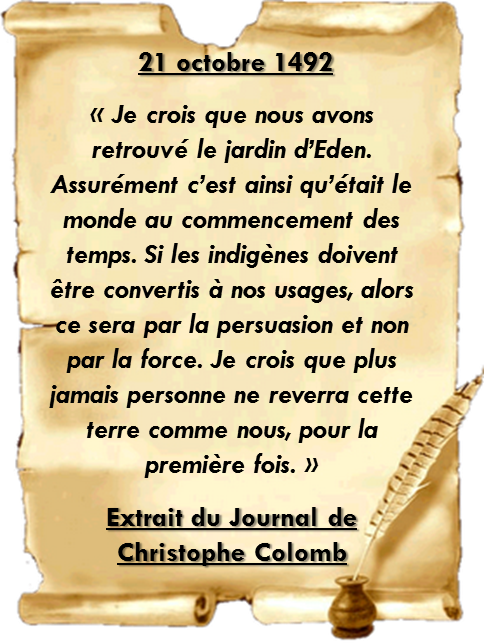 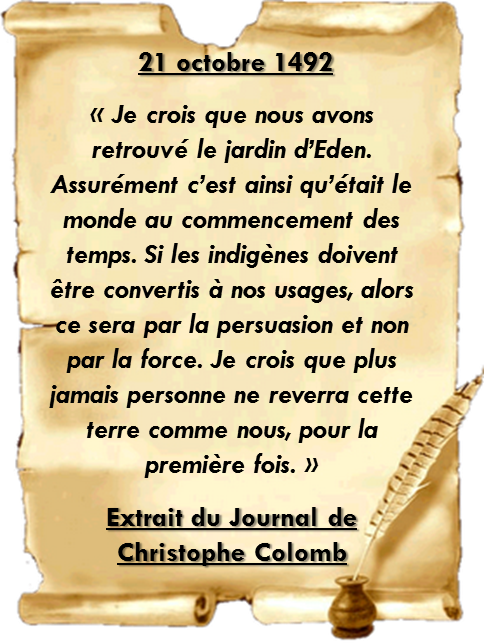 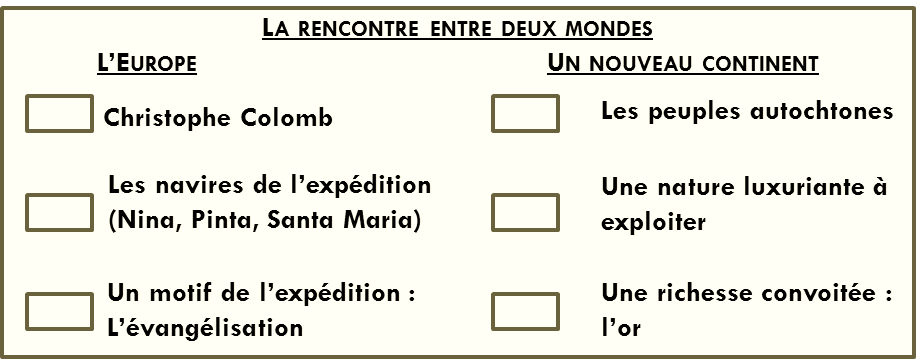 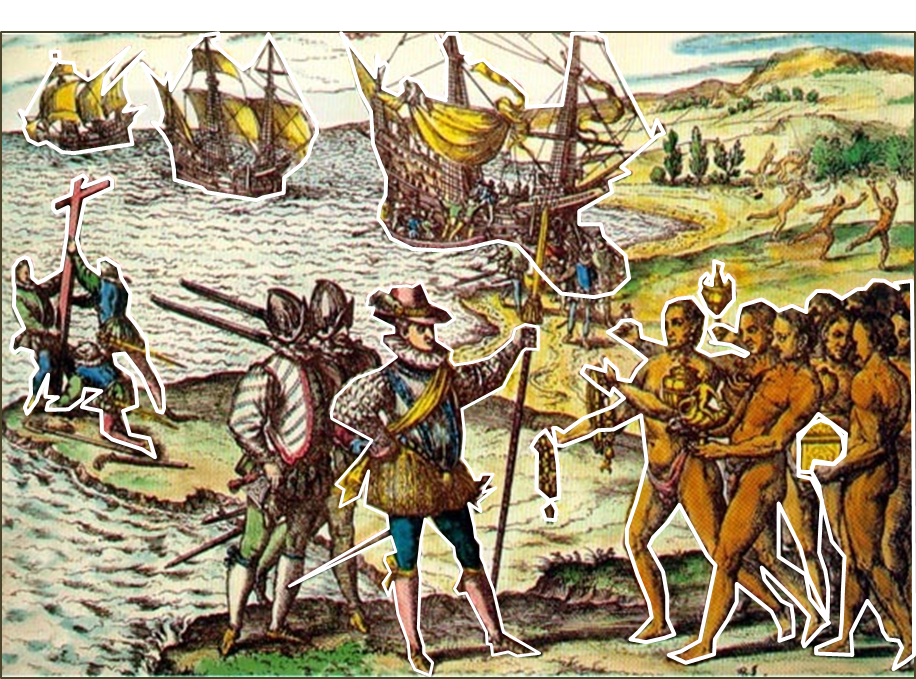 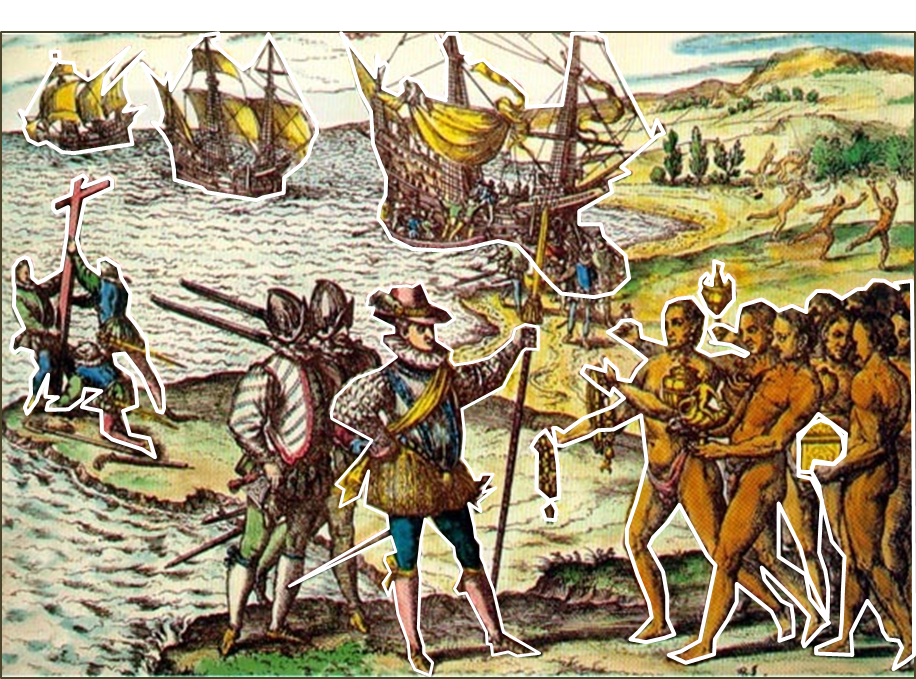 -------------------------------------------------------------------------------------------------------------------Exercice de synthèse